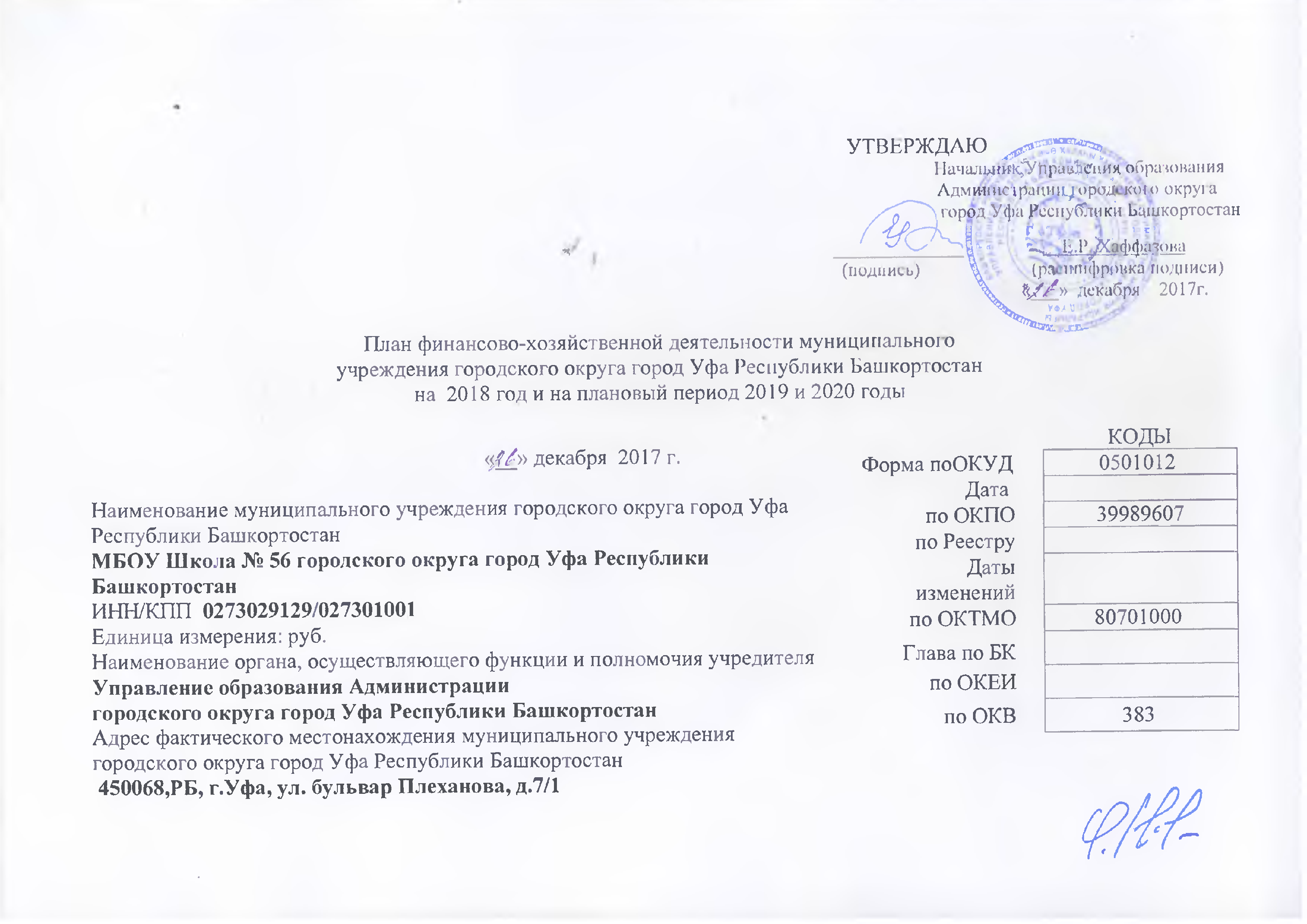 Сведения о деятельности муниципального учреждения городского округа город Уфа Республики Башкортостан Цели деятельности муниципального учреждения: -формирование общей культуры личности обучающихся на основе усвоения обязательного минимума содержания общеобразовательных программ; -адаптация обучающихся к жизни в обществе, создание основы для осознанного выбора и последующего освоения профессиональных образовательных программ;-воспитание гражданственности, трудолюбия, уважения к правам и свободам человека, любви к окружающей природе, Родине, семье, формирование здорового образа жизни;-обеспечения равных возможностей для получения качественного общего образования, духовно нравственного развития и воспитания обучающихся, формирование российской гражданской идентичности как основы развития гражданского общества, формирование основ умения учиться и способности к организации своей деятельности, укрепления физического и духовного здоровья.Виды деятельности муниципального учреждения: -образовательная деятельность по основным общеобразовательным программам начального образования в соответствии с федеральными государственными образовательными стандартами; образовательная деятельность по основным образовательным программам дошкольного образования; образовательная деятельность по программам дополнительного образования; образовательная деятельность по программам специального (коррекционного) образования; лечебно-профилактическая, оздоровительная, физкультурно-массовая работа; финансово-хозяйственная деятельность.Перечень услуг (работ), относящихся к основным видам деятельности учреждения, предоставление которых осуществляется за плату:             -кружки, секции, студии по следующим направлениям: музыкальное, хореографическое, спортивное, декоративно-прикладное, эколого-биологическое, филологическое, здоровый образ жизни-ЗОЖ, предметные.           -учреждение может осуществлять приносящую доход деятельность, предусмотренную его уставом постольку, поскольку это служит достижению целей, ради которых оно создано и соответствует указанным целям. Учреждение вправе осуществлять следующие виды приносящей доход деятельности: реализация металлоотходов и вторичного сырья (списание основных средств).Общая балансовая стоимость недвижимого муниципального имущества на дату составления Плана, всего: 0,00в том числе:закрепленного собственником имущества за учреждением на праве оперативного управления: 0,00приобретенного учреждением за счет выделенных собственником имущества учреждения средств:0,00приобретенного учреждением за счет доходов, полученных от иной приносящей доход деятельности: 0,00Общая балансовая стоимость движимого муниципального имущества на дату составления Плана: 8 683 404,00в том числе балансовая стоимость особо ценного движимого имущества: 686 048,00Таблица 1 Показатели финансового состояния учреждения на ___ декабря 2017 г.(последнюю отчетную дату)№ п/пНаименование показателяСумма, тыс. руб.1.Нефинансовые активы, всего:8 683из них:-1.1.Недвижимое имущество, всего:-в том числе: остаточная стоимость-1.2.Особо ценное движимое имущество, всего:686в том числе: остаточная стоимость-1.3.Иное движимое имущество, всего:7 997в том числе остаточная стоимость 282.Финансовые активы, всего:из них:2.1.Денежные средства учреждения, всего:в том числе:денежные средства учреждения на счетахиные финансовые инструменты2.2.Дебиторская задолженность по доходам2.3.Дебиторская задолженность по расходам за счет средств бюджета городского округа город Уфа Республики Башкортостан, всего:в том числе:по выданным авансам на услуги связипо выданным авансам на транспортные услугипо выданным авансам на коммунальные услугипо выданным авансам на услуги по содержанию имуществапо выданным авансам на прочие услугипо выданным авансам на приобретение основных средствпо выданным авансам на приобретение нематериальных активовпо выданным авансам на приобретение непроизведенных активовпо выданным авансам на приобретение материальных запасовпо выданным авансам на прочие расходы2.4.Дебиторская задолженность по расходам за счет доходов, полученных от приносящей доход деятельности, всего:в том числе:по выданным авансам на услуги связипо выданным авансам на транспортные услугипо выданным авансам на коммунальные услугипо выданным авансам на услуги по содержанию имуществапо выданным авансам на прочие услугипо выданным авансам на приобретение основных средствпо выданным авансам на приобретение нематериальных активовпо выданным авансам на приобретение непроизведенных активовпо выданным авансам на приобретение материальных запасовпо выданным авансам на прочие расходы3.Обязательства, всегоиз них:3.1.Просроченная кредиторская задолженность3.2.Кредиторская задолженность по расчетам с поставщиками и подрядчиками за счет средств бюджета городского округа город Уфа Республики Башкортостан, всегов том числе:по начислениям на выплаты по оплате трудапо оплате услуг связипо оплате транспортных услугпо оплате коммунальных услугпо оплате услуг по содержанию имуществапо оплате прочих услугпо приобретению основных средствпо приобретению нематериальных активовпо приобретению непроизведенных активовпо приобретению материальных запасовпо оплате прочих расходовпо платежам в бюджетпо прочим расчетам с кредиторами3.3.Кредиторская задолженность по расчетам с поставщиками и подрядчиками за счет доходов, полученных от приносящей доход деятельности, всего:в том числе:по начислениям на выплаты по оплате трудапо оплате услуг связипо оплате транспортных услугпо оплате коммунальных услугпо оплате услуг по содержанию имуществапо оплате прочих услугпо приобретению основных средствпо приобретению нематериальных активовпо приобретению непроизведенных активовпо приобретению материальных запасовпо оплате прочих расходовпо платежам в бюджетпо прочим расчетам с кредиторамиТаблица 2Таблица 2Таблица 2Таблица 2Таблица 2Таблица 2Таблица 2Таблица 2Таблица 2 Показатели по поступлениям и выплатам учреждения на  Показатели по поступлениям и выплатам учреждения на  Показатели по поступлениям и выплатам учреждения на  Показатели по поступлениям и выплатам учреждения на  Показатели по поступлениям и выплатам учреждения на  Показатели по поступлениям и выплатам учреждения на  Показатели по поступлениям и выплатам учреждения на  Показатели по поступлениям и выплатам учреждения на  Показатели по поступлениям и выплатам учреждения на " 01 " января  2018г." 01 " января  2018г." 01 " января  2018г." 01 " января  2018г." 01 " января  2018г." 01 " января  2018г." 01 " января  2018г." 01 " января  2018г." 01 " января  2018г.Наименование показателяКод строкиКод по бюджетной классификации   Российской Федерации (раздел, подраздел, целевая статья, вид расходов, КОСГУ)Объем финансового обеспечения, руб. (с точностью до двух знаков после запятойОбъем финансового обеспечения, руб. (с точностью до двух знаков после запятойОбъем финансового обеспечения, руб. (с точностью до двух знаков после запятойОбъем финансового обеспечения, руб. (с точностью до двух знаков после запятойОбъем финансового обеспечения, руб. (с точностью до двух знаков после запятойОбъем финансового обеспечения, руб. (с точностью до двух знаков после запятойНаименование показателяКод строкиКод по бюджетной классификации   Российской Федерации (раздел, подраздел, целевая статья, вид расходов, КОСГУ)всегов том числе:в том числе:в том числе:в том числе:в том числе:Наименование показателяКод строкиКод по бюджетной классификации   Российской Федерации (раздел, подраздел, целевая статья, вид расходов, КОСГУ)всегосубсидия на финансовое обеспечение выполнения муниципального заданиясубсидии на иные целисубсидии на осуществление капитальных вложенийпоступления от оказания услуг (выполнения работ) на платной основе и от иной приносящей доход деятельностипоступления от оказания услуг (выполнения работ) на платной основе и от иной приносящей доход деятельностиНаименование показателяКод строкиКод по бюджетной классификации   Российской Федерации (раздел, подраздел, целевая статья, вид расходов, КОСГУ)всегосубсидия на финансовое обеспечение выполнения муниципального заданиясубсидии на иные целисубсидии на осуществление капитальных вложенийвсегоиз них гранты123456789Поступления от доходов, всего:      100х26 048 661,0024 461 091,00621 190,000,00966 380,000,00в том числе: доходы от собственности            1100,00хдоходы от оказания  услуг, работ12025 111 091,0024 461 091,00хх650 000,00доходы от штрафов, пеней, иных сумм принудительного изъятия   130ххххбезвозмездные поступления от наднациональных организаций, правительств иностранных государств, международных финансовых организаций    140ххххиные субсидии, предоставленные из бюджета150621 190,00х621 190,00ххпрочие доходы 160316 380,00316 380,00доходы от операций с активами180ххВыплаты по расходам, всего:          200х25 321 661,0023 795 091,00621 190,000,00905 380,000,00в том числе на:выплаты персоналу всего:21019 592 120,0019 169 120,000,000,00423 000,000,00из них:  из них:  заработная плата         211\0702\775\01\Б\11\73040\111\211;  \0702\775\01\Б\19\73310\111\211;  \0702\775\01\Б\02\42190\111\211;\0702\775\01\Б\02\42190\111\211\15 045 958,0014 720 958,000,000,00325 000,00прочие выплаты, всего:2120,000,000,000,00в том числе:0,000,000,000,00выплаты специалистам, проживающим и работающим в сельской местности и рабочих поселках212.10,000,000,000,00другие выплаты212.32 760,002 760,000,000,00начисления на выплаты213\0702\775\01\Б\11\73040\119\213;  \0702\775\01\Б\19\73310\119\213;  \0702\775\01\Б\02\42190\119\213;\0702\775\01\Б\02\42190\119\213\4 543 402,004 445 402,000,000,0098 000,00по оплате труда 213\0702\775\01\Б\11\73040\119\213;  \0702\775\01\Б\19\73310\119\213;  \0702\775\01\Б\02\42190\119\213;\0702\775\01\Б\02\42190\119\213\4 543 402,004 445 402,000,000,0098 000,00оплата работ, услуг, 2205 685 321,004 607 451,00601 490,000,00476 380,000,00всего                    2205 685 321,004 607 451,00601 490,000,00476 380,000,00из них: услуги связи             221\0702\775\01\Б\02\42190\242\221\40 050,0010 050,000,000,0030 000,00транспортные услуги      2220,00коммунальные услуги      2233 214 300,002 840 120,000,000,00374 180,000,00в том числеоплата услуг отопления223.1\0702\775\01\Б\02\42190\244\223.1\; \0702\775\01\Б\02\42190\244\223.1\2 214 828,001 990 320,000,00224 508,00оплата услуг печного отопления223.20,00оплата услуг горячего водоснабжения223.3\0702\775\01\Б\02\42190\244\223.3\166 318,00128 900,000,0037 418,00оплата услуг холодного водоснабжения223.4\0702\775\01\Б\02\42190\244\223.4\177 699,00158 990,000,0018 709,00оплата услуг потребления газа223.50,00оплата услуг потребления электроэнергии223.6\0702\775\01\Б\02\42190\244\223.6\457 926,00383 090,000,0074 836,00оплата услуг канализации, ассенизации, водоотведения223.7\0702\775\01\Б\02\42190\244\223.7\197 529,00178 820,000,0018 709,00другие расходы по оплате коммунальных услуг223.8арендная плата за        224пользование имуществом   224работы, услуги по        225708 098,00658 398,000,000,0049 700,000,00содержанию имущества     225708 098,00658 398,000,000,0049 700,000,00в том числесодержание в чистоте помещений, зданий, дворов, иного имущества225.1\0702\775\01\Б\02\42190\244\225.1\447 789,00445 289,000,000,002 500,00текущий ремонт (ремонт)225.247 200,000,000,0047 200,00капитальный ремонт225.30,000,00противопожарные мероприятия, связанные с содержанием имущества225.4\0702\775\01\Б\02\42190\244\225.4\12 000,0012 000,000,000,00пусконаладочные работы225.50,00другие расходы по содержанию имущества225.6\0702\775\01\Б\02\42190\244\225.6\201 109,00201 109,000,000,00прочие работы, услуги    2261 722 873,001 098 883,00601 490,000,0022 500,000,00из них:научно-исследовательские, опытно-конструкторские, услуги по типовому проектированию226.10,000,000,000,00услуги по разработке схем территориального планирования, градостроительных и технических регламентов, градостроительное зонирование, планировке территорий226.20,000,000,000,00проектно-изыскательные работы226.322 500,000,000,000,0022 500,00монтажные работы226.40,000,000,000,00услуги по охране (в том числе вневедомственной и пожарной)226.5\0702\775\01\Б\02\42190\244\226.5\38 282,0038 282,000,000,00услуги по страхованию226.60,000,000,00услуги в области информационных технологий226.70,000,000,00типографские работы, услуги226.80,000,000,00медицинские услуги, и санитарно-эпидемиологические работы и услуги (не связанные с содержанием имущества)226.9\0702\775\01\Б\02\42190\244\226.9\55 000,0055 000,000,000,00иные работы и услуги226.10\0707\775\01\Г\01\73190\244\226.10\ ;  \1003\775\01\Д\02\73160\244\226.10\; \0702\775\01\Б\02\42190\244\226.10\;  \0702\775\01\Б\02\42190\244\226.10\;  \0707\775\01\Г\02\43240\244\226.10\; \0702\775\01\Б\02\42190\244\226.10\1 607 091,001 005 601,00601 490,000,00социальное обеспечение,  2300,000,000,000,000,000,00всего                    2300,000,000,000,000,000,00из них:                  пособия по социальной    231помощи населению         231пенсии, пособия, выплачиваемые организациями сектора государственного управления               232прочие расходы, всего24044 220,0018 520,0019 700,000,006 000,000,00из них:уплата налогов (включаемых в состав расходов), государственных пошлин и сборов, разного рода платежей в бюджеты всех уровней240.120 870,0018 520,000,000,002 350,000,00в том числеуплата налогов, входящих в группу налога на имущества240.1.1\0702\775\01\Б\02\42190\851\290.1.1\0,00уплата иных налогов240.1.219 870,0017 520,002 350,00уплата штрафов, пеней за несвоевременную уплату налогов и сборов, экономические санкции240.1.31 000,001 000,00выплата стипендий240.2возмещение убытков и вреда, судебных издержек240.33 650,003 650,00выплата денежных компенсаций, надбавок, иных выплат240.419 700,0019 700,00иные расходы, относящиеся к прочим240.5Расходы по приобретению нефинансовых активов, всего:           300727 000,00666 000,000,000,0061 000,000,00из них:                  увеличение стоимости основных средств310712 000,00666 000,000,000,0046 000,000,00в том числеувеличение стоимости основных средств, осуществляемое в рамках бюджетных инвестиций310.1иные расходы, связанные с увеличением стоимости основных средств310.2\0702\775\01\Б\12\73050\244\310.2; \0702\775\01\Б\02\42190\244\310.2\712 000,00666 000,0046 000,00увеличение стоимости нематериальных активов320увеличение стоимости непроизведенных активов330увеличение стоимости материальных запасов34015 000,000,000,000,0015 000,000,00из них:медикаменты и перевязочные средства340.1продукты питания340.20,00иные расходы, связанные с увеличением стоимости материальных запасов340.3\0702\775\01\Б\02\42190\244\340.3\; \0702\775\01\Б\02\42190\244\340.3\15 000,0015 000,00Поступление финансовых активов, всего:           400х0,000,000,000,000,000,00из них:                  увеличение остатков средств410прочие поступления420Выбытие финансовых активов, всего:5000,000,000,000,000,000,00из них:из них:уменьшение остатков средств510прочие выбытия520Остаток средств на начало года600хОстаток средств на конец года700хТаблица 2Таблица 2Таблица 2Таблица 2Таблица 2Таблица 2Таблица 2Таблица 2Таблица 2 Показатели по поступлениям и выплатам учреждения на  Показатели по поступлениям и выплатам учреждения на  Показатели по поступлениям и выплатам учреждения на  Показатели по поступлениям и выплатам учреждения на  Показатели по поступлениям и выплатам учреждения на  Показатели по поступлениям и выплатам учреждения на  Показатели по поступлениям и выплатам учреждения на  Показатели по поступлениям и выплатам учреждения на  Показатели по поступлениям и выплатам учреждения на " 01 " января  2019г." 01 " января  2019г." 01 " января  2019г." 01 " января  2019г." 01 " января  2019г." 01 " января  2019г." 01 " января  2019г." 01 " января  2019г." 01 " января  2019г.Наименование показателяКод строкиКод по бюджетной классификации   Российской Федерации (раздел, подраздел, целевая статья, вид расходов, КОСГУ)Объем финансового обеспечения, руб. (с точностью до двух знаков после запятойОбъем финансового обеспечения, руб. (с точностью до двух знаков после запятойОбъем финансового обеспечения, руб. (с точностью до двух знаков после запятойОбъем финансового обеспечения, руб. (с точностью до двух знаков после запятойОбъем финансового обеспечения, руб. (с точностью до двух знаков после запятойОбъем финансового обеспечения, руб. (с точностью до двух знаков после запятойНаименование показателяКод строкиКод по бюджетной классификации   Российской Федерации (раздел, подраздел, целевая статья, вид расходов, КОСГУ)всегов том числе:в том числе:в том числе:в том числе:в том числе:Наименование показателяКод строкиКод по бюджетной классификации   Российской Федерации (раздел, подраздел, целевая статья, вид расходов, КОСГУ)всегосубсидия на финансовое обеспечение выполнения муниципального заданиясубсидии на иные целисубсидии на осуществление капитальных вложенийпоступления от оказания услуг (выполнения работ) на платной основе и от иной приносящей доход деятельностипоступления от оказания услуг (выполнения работ) на платной основе и от иной приносящей доход деятельностиНаименование показателяКод строкиКод по бюджетной классификации   Российской Федерации (раздел, подраздел, целевая статья, вид расходов, КОСГУ)всегосубсидия на финансовое обеспечение выполнения муниципального заданиясубсидии на иные целисубсидии на осуществление капитальных вложенийвсегоиз них гранты123456789Поступления от доходов, всего:      100х25 785 561,0024 197 991,00621 190,000,00966 380,000,00в том числе: доходы от собственности            110ххххдоходы от оказания  услуг, работ12024 847 991,0024 197 991,00хх650 000,00доходы от штрафов, пеней, иных сумм принудительного изъятия   130ххххбезвозмездные поступления от наднациональных организаций, правительств иностранных государств, международных финансовых организаций    140ххххиные субсидии, предоставленные из бюджета150621 190,00х621 190,00ххпрочие доходы 160316 380,00316 380,00доходы от операций с активами180хххххВыплаты по расходам, всего:          200х25 088 761,0023 562 191,00621 190,000,00905 380,000,00в том числе на:выплаты персоналу всего:21019 359 220,0018 936 220,000,000,00423 000,000,00из них:  из них:  заработная плата         211\0702\775\01\Б\11\73040\111\211;  \0702\775\01\Б\19\73310\111\211;  \0702\775\01\Б\02\42190\111\211;\0702\775\01\Б\02\42190\111\211\14 867 058,0014 542 058,000,000,00325 000,00прочие выплаты, всего:2120,000,000,000,00в том числе:0,000,000,000,00выплаты специалистам, проживающим и работающим в сельской местности и рабочих поселках212.10,000,000,000,00другие выплаты212.32 760,002 760,000,000,00начисления на выплаты213\0702\775\01\Б\11\73040\119\213;  \0702\775\01\Б\19\73310\119\213;  \0702\775\01\Б\02\42190\119\213;\0702\775\01\Б\02\42190\119\213\4 489 402,004 391 402,000,000,0098 000,00по оплате труда 213\0702\775\01\Б\11\73040\119\213;  \0702\775\01\Б\19\73310\119\213;  \0702\775\01\Б\02\42190\119\213;\0702\775\01\Б\02\42190\119\213\4 489 402,004 391 402,000,000,0098 000,00оплата работ, услуг, 2205 685 321,004 607 451,00601 490,000,00476 380,000,00всего                    2205 685 321,004 607 451,00601 490,000,00476 380,000,00из них: услуги связи             221\0702\775\01\Б\02\42190\242\221\40 050,0010 050,000,000,0030 000,00транспортные услуги      2220,00коммунальные услуги      2233 214 300,002 840 120,000,000,00374 180,000,00в том числеоплата услуг отопления223.1\0702\775\01\Б\02\42190\244\223.1\; \0702\775\01\Б\02\42190\244\223.1\2 214 828,001 990 320,000,00224 508,00оплата услуг печного отопления223.20,00оплата услуг горячего водоснабжения223.3\0702\775\01\Б\02\42190\244\223.3\166 318,00128 900,000,0037 418,00оплата услуг холодного водоснабжения223.4\0702\775\01\Б\02\42190\244\223.4\177 699,00158 990,000,0018 709,00оплата услуг потребления газа223.50,00оплата услуг потребления электроэнергии223.6\0702\775\01\Б\02\42190\244\223.6\457 926,00383 090,000,0074 836,00оплата услуг канализации, ассенизации, водоотведения223.7\0702\775\01\Б\02\42190\244\223.7\197 529,00178 820,000,0018 709,00другие расходы по оплате коммунальных услуг223.8арендная плата за        224пользование имуществом   224работы, услуги по        225708 098,00658 398,000,000,0049 700,000,00содержанию имущества     225708 098,00658 398,000,000,0049 700,000,00в том числесодержание в чистоте помещений, зданий, дворов, иного имущества225.1\0702\775\01\Б\02\42190\244\225.1\447 789,00445 289,000,000,002 500,00текущий ремонт (ремонт)225.247 200,000,000,0047 200,00капитальный ремонт225.30,000,00противопожарные мероприятия, связанные с содержанием имущества225.4\0702\775\01\Б\02\42190\244\225.4\12 000,0012 000,000,000,00пусконаладочные работы225.50,00другие расходы по содержанию имущества225.6\0702\775\01\Б\02\42190\244\225.6\201 109,00201 109,000,000,00прочие работы, услуги    2261 722 873,001 098 883,00601 490,000,0022 500,000,00из них:научно-исследовательские, опытно-конструкторские, услуги по типовому проектированию226.10,000,000,000,00услуги по разработке схем территориального планирования, градостроительных и технических регламентов, градостроительное зонирование, планировке территорий226.20,000,000,000,00проектно-изыскательные работы226.322 500,000,000,000,0022 500,00монтажные работы226.40,000,000,000,00услуги по охране (в том числе вневедомственной и пожарной)226.5\0702\775\01\Б\02\42190\244\226.5\38 282,0038 282,000,000,00услуги по страхованию226.60,000,000,00услуги в области информационных технологий226.70,000,000,00типографские работы, услуги226.80,000,000,00медицинские услуги, и санитарно-эпидемиологические работы и услуги (не связанные с содержанием имущества)226.9\0702\775\01\Б\02\42190\244\226.9\55 000,0055 000,000,000,00иные работы и услуги226.10\0707\775\01\Г\01\73190\244\226.10\ ;  \1003\775\01\Д\02\73160\244\226.10\; \0702\775\01\Б\02\42190\244\226.10\;  \0702\775\01\Б\02\42190\244\226.10\;  \0707\775\01\Г\02\43240\244\226.10\; \0702\775\01\Б\02\42190\244\226.10\1 607 091,001 005 601,00601 490,000,00социальное обеспечение,  2300,000,000,000,000,000,00всего                    2300,000,000,000,000,000,00из них:                  пособия по социальной    231помощи населению         231пенсии, пособия, выплачиваемые организациями сектора государственного управления               232прочие расходы, всего24044 220,0018 520,0019 700,000,006 000,000,00из них:уплата налогов (включаемых в состав расходов), государственных пошлин и сборов, разного рода платежей в бюджеты всех уровней240.120 870,0018 520,000,000,002 350,000,00в том числеуплата налогов, входящих в группу налога на имущества240.1.1\0702\775\01\Б\02\42190\851\290.1.1\0,00уплата иных налогов240.1.219 870,0017 520,002 350,00уплата штрафов, пеней за несвоевременную уплату налогов и сборов, экономические санкции240.1.31 000,001 000,00выплата стипендий240.2возмещение убытков и вреда, судебных издержек240.33 650,003 650,00выплата денежных компенсаций, надбавок, иных выплат240.419 700,0019 700,00иные расходы, относящиеся к прочим240.5Расходы по приобретению нефинансовых активов, всего:           300696 800,00635 800,000,000,0061 000,000,00из них:                  увеличение стоимости основных средств310681 800,00635 800,000,000,0046 000,000,00в том числеувеличение стоимости основных средств, осуществляемое в рамках бюджетных инвестиций310.1иные расходы, связанные с увеличением стоимости основных средств310.2\0702\775\01\Б\12\73050\244\310.2; \0702\775\01\Б\02\42190\244\310.2\681 800,00635 800,0046 000,00увеличение стоимости нематериальных активов320увеличение стоимости непроизведенных активов330увеличение стоимости материальных запасов34015 000,000,000,000,0015 000,000,00из них:медикаменты и перевязочные средства340.1продукты питания340.20,00иные расходы, связанные с увеличением стоимости материальных запасов340.3\0702\775\01\Б\02\42190\244\340.3\; \0702\775\01\Б\02\42190\244\340.3\15 000,0015 000,00Поступление финансовых активов, всего:           400х0,000,000,000,000,000,00из них:                  увеличение остатков средств410прочие поступления420Выбытие финансовых активов, всего:5000,000,000,000,000,000,00из них:из них:уменьшение остатков средств510прочие выбытия520Остаток средств на начало года600хОстаток средств на конец года700хТаблица 2Таблица 2Таблица 2Таблица 2Таблица 2Таблица 2Таблица 2Таблица 2Таблица 2 Показатели по поступлениям и выплатам учреждения на  Показатели по поступлениям и выплатам учреждения на  Показатели по поступлениям и выплатам учреждения на  Показатели по поступлениям и выплатам учреждения на  Показатели по поступлениям и выплатам учреждения на  Показатели по поступлениям и выплатам учреждения на  Показатели по поступлениям и выплатам учреждения на  Показатели по поступлениям и выплатам учреждения на  Показатели по поступлениям и выплатам учреждения на " 01 " января  2020г." 01 " января  2020г." 01 " января  2020г." 01 " января  2020г." 01 " января  2020г." 01 " января  2020г." 01 " января  2020г." 01 " января  2020г." 01 " января  2020г.Наименование показателяКод строкиКод по бюджетной классификации   Российской Федерации (раздел, подраздел, целевая статья, вид расходов, КОСГУ)Объем финансового обеспечения, руб. (с точностью до двух знаков после запятойОбъем финансового обеспечения, руб. (с точностью до двух знаков после запятойОбъем финансового обеспечения, руб. (с точностью до двух знаков после запятойОбъем финансового обеспечения, руб. (с точностью до двух знаков после запятойОбъем финансового обеспечения, руб. (с точностью до двух знаков после запятойОбъем финансового обеспечения, руб. (с точностью до двух знаков после запятойНаименование показателяКод строкиКод по бюджетной классификации   Российской Федерации (раздел, подраздел, целевая статья, вид расходов, КОСГУ)всегов том числе:в том числе:в том числе:в том числе:в том числе:Наименование показателяКод строкиКод по бюджетной классификации   Российской Федерации (раздел, подраздел, целевая статья, вид расходов, КОСГУ)всегосубсидия на финансовое обеспечение выполнения муниципального заданиясубсидии на иные целисубсидии на осуществление капитальных вложенийпоступления от оказания услуг (выполнения работ) на платной основе и от иной приносящей доход деятельностипоступления от оказания услуг (выполнения работ) на платной основе и от иной приносящей доход деятельностиНаименование показателяКод строкиКод по бюджетной классификации   Российской Федерации (раздел, подраздел, целевая статья, вид расходов, КОСГУ)всегосубсидия на финансовое обеспечение выполнения муниципального заданиясубсидии на иные целисубсидии на осуществление капитальных вложенийвсегоиз них гранты123456789Поступления от доходов, всего:      100х25 785 561,0024 197 991,00621 190,000,00966 380,000,00в том числе: доходы от собственности            110ххххдоходы от оказания  услуг, работ12024 847 991,0024 197 991,00хх650 000,00доходы от штрафов, пеней, иных сумм принудительного изъятия   130ххххбезвозмездные поступления от наднациональных организаций, правительств иностранных государств, международных финансовых организаций    140ххххиные субсидии, предоставленные из бюджета150621 190,00х621 190,00ххпрочие доходы 160316 380,00316 380,00доходы от операций с активами180хххххВыплаты по расходам, всего:          200х25 088 761,0023 562 191,00621 190,000,00905 380,000,00в том числе на:выплаты персоналу всего:21019 359 220,0018 936 220,000,000,00423 000,000,00из них:  из них:  заработная плата         211\0702\775\01\Б\11\73040\111\211;  \0702\775\01\Б\19\73310\111\211;  \0702\775\01\Б\02\42190\111\211;\0702\775\01\Б\02\42190\111\211\14 867 058,0014 542 058,000,000,00325 000,00прочие выплаты, всего:2120,000,000,000,00в том числе:0,000,000,000,00выплаты специалистам, проживающим и работающим в сельской местности и рабочих поселках212.10,000,000,000,00другие выплаты212.32 760,002 760,000,000,00начисления на выплаты213\0702\775\01\Б\11\73040\119\213;  \0702\775\01\Б\19\73310\119\213;  \0702\775\01\Б\02\42190\119\213;\0702\775\01\Б\02\42190\119\213\4 489 402,004 391 402,000,000,0098 000,00по оплате труда 213\0702\775\01\Б\11\73040\119\213;  \0702\775\01\Б\19\73310\119\213;  \0702\775\01\Б\02\42190\119\213;\0702\775\01\Б\02\42190\119\213\4 489 402,004 391 402,000,000,0098 000,00оплата работ, услуг, 2205 685 321,004 607 451,00601 490,000,00476 380,000,00всего                    2205 685 321,004 607 451,00601 490,000,00476 380,000,00из них: услуги связи             221\0702\775\01\Б\02\42190\242\221\40 050,0010 050,000,000,0030 000,00транспортные услуги      2220,00коммунальные услуги      2233 214 300,002 840 120,000,000,00374 180,000,00в том числеоплата услуг отопления223.1\0702\775\01\Б\02\42190\244\223.1\; \0702\775\01\Б\02\42190\244\223.1\2 214 828,001 990 320,000,00224 508,00оплата услуг печного отопления223.20,00оплата услуг горячего водоснабжения223.3\0702\775\01\Б\02\42190\244\223.3\166 318,00128 900,000,0037 418,00оплата услуг холодного водоснабжения223.4\0702\775\01\Б\02\42190\244\223.4\177 699,00158 990,000,0018 709,00оплата услуг потребления газа223.50,00оплата услуг потребления электроэнергии223.6\0702\775\01\Б\02\42190\244\223.6\457 926,00383 090,000,0074 836,00оплата услуг канализации, ассенизации, водоотведения223.7\0702\775\01\Б\02\42190\244\223.7\197 529,00178 820,000,0018 709,00другие расходы по оплате коммунальных услуг223.8арендная плата за        224пользование имуществом   224работы, услуги по        225708 098,00658 398,000,000,0049 700,000,00содержанию имущества     225708 098,00658 398,000,000,0049 700,000,00в том числесодержание в чистоте помещений, зданий, дворов, иного имущества225.1\0702\775\01\Б\02\42190\244\225.1\447 789,00445 289,000,000,002 500,00текущий ремонт (ремонт)225.247 200,000,000,0047 200,00капитальный ремонт225.30,000,00противопожарные мероприятия, связанные с содержанием имущества225.4\0702\775\01\Б\02\42190\244\225.4\12 000,0012 000,000,000,00пусконаладочные работы225.50,00другие расходы по содержанию имущества225.6\0702\775\01\Б\02\42190\244\225.6\201 109,00201 109,000,000,00прочие работы, услуги    2261 722 873,001 098 883,00601 490,000,0022 500,000,00из них:научно-исследовательские, опытно-конструкторские, услуги по типовому проектированию226.10,000,000,000,00услуги по разработке схем территориального планирования, градостроительных и технических регламентов, градостроительное зонирование, планировке территорий226.20,000,000,000,00проектно-изыскательные работы226.322 500,000,000,000,0022 500,00монтажные работы226.40,000,000,000,00услуги по охране (в том числе вневедомственной и пожарной)226.5\0702\775\01\Б\02\42190\244\226.5\38 282,0038 282,000,000,00услуги по страхованию226.60,000,000,00услуги в области информационных технологий226.70,000,000,00типографские работы, услуги226.80,000,000,00медицинские услуги, и санитарно-эпидемиологические работы и услуги (не связанные с содержанием имущества)226.9\0702\775\01\Б\02\42190\244\226.9\55 000,0055 000,000,000,00иные работы и услуги226.10\0707\775\01\Г\01\73190\244\226.10\ ;  \1003\775\01\Д\02\73160\244\226.10\; \0702\775\01\Б\02\42190\244\226.10\;  \0702\775\01\Б\02\42190\244\226.10\;  \0707\775\01\Г\02\43240\244\226.10\; \0702\775\01\Б\02\42190\244\226.10\1 607 091,001 005 601,00601 490,000,00социальное обеспечение,  2300,000,000,000,000,000,00всего                    2300,000,000,000,000,000,00из них:                  пособия по социальной    231помощи населению         231пенсии, пособия, выплачиваемые организациями сектора государственного управления               232прочие расходы, всего24044 220,0018 520,0019 700,000,006 000,000,00из них:уплата налогов (включаемых в состав расходов), государственных пошлин и сборов, разного рода платежей в бюджеты всех уровней240.120 870,0018 520,000,000,002 350,000,00в том числеуплата налогов, входящих в группу налога на имущества240.1.1\0702\775\01\Б\02\42190\851\290.1.1\0,00уплата иных налогов240.1.219 870,0017 520,002 350,00уплата штрафов, пеней за несвоевременную уплату налогов и сборов, экономические санкции240.1.31 000,001 000,00выплата стипендий240.2возмещение убытков и вреда, судебных издержек240.33 650,003 650,00выплата денежных компенсаций, надбавок, иных выплат240.419 700,0019 700,00иные расходы, относящиеся к прочим240.5Расходы по приобретению нефинансовых активов, всего:           300696 800,00635 800,000,000,0061 000,000,00из них:                  увеличение стоимости основных средств310681 800,00635 800,000,000,0046 000,000,00в том числеувеличение стоимости основных средств, осуществляемое в рамках бюджетных инвестиций310.1иные расходы, связанные с увеличением стоимости основных средств310.2\0702\775\01\Б\12\73050\244\310.2; \0702\775\01\Б\02\42190\244\310.2\681 800,00635 800,0046 000,00увеличение стоимости нематериальных активов320увеличение стоимости непроизведенных активов330увеличение стоимости материальных запасов34015 000,000,000,000,0015 000,000,00из них:медикаменты и перевязочные средства340.1продукты питания340.20,00иные расходы, связанные с увеличением стоимости материальных запасов340.3\0702\775\01\Б\02\42190\244\340.3\; \0702\775\01\Б\02\42190\244\340.3\15 000,0015 000,00Поступление финансовых активов, всего:           400х0,000,000,000,000,000,00из них:                  увеличение остатков средств410прочие поступления420Выбытие финансовых активов, всего:5000,000,000,000,000,000,00из них:из них:уменьшение остатков средств510прочие выбытия520Остаток средств на начало года600хОстаток средств на конец года700х